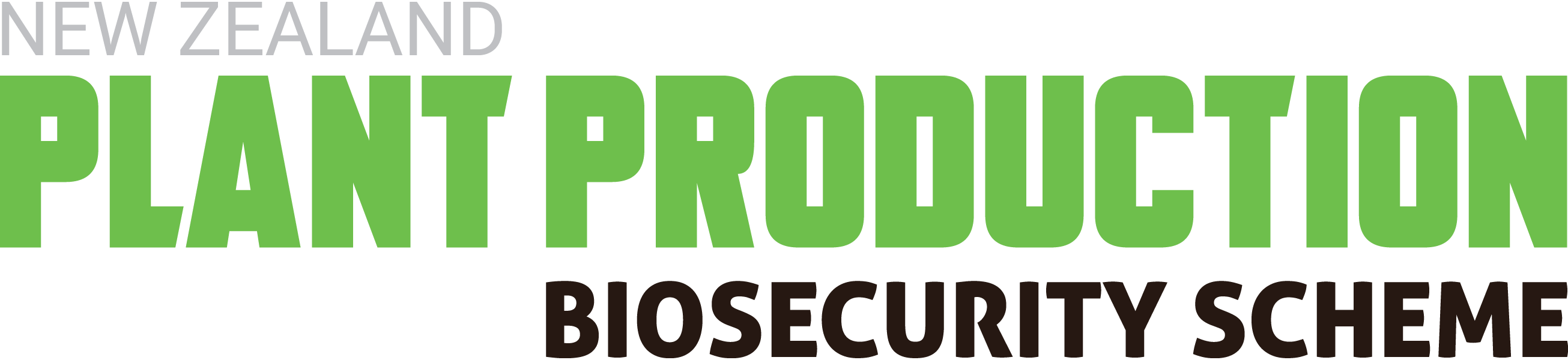 PLANT PRODUCTION BIOSECURITY SCHEMEPPBS Hazard Management ChecklistsFebruary 2020 [Interim Address]
PPBS
PO Box 3443, Wellington, 6140
P 04 918 3511, E office@nzppi.co.nzUpdates The Plant Production Biosecurity Scheme (PPBS) is a science-based framework to help producers identify, control, manage and avoid biosecurity risk.  The scheme and standards are based on work undertaken early in 2018 following experience early in the myrtle rust response that underscored the crucial role that plant producers play in early detection of pests, their containment and slowing their spread following a pest incursion. Subsequent discussions identified the opportunity to develop a systematic approach to plant production industry biosecurity risk management.Revisions will be ongoing as PPBS experience and/or new science inform the need for change.  Revisions published on the Scheme’s website [to follow] and participants advised of the changes and new documents, so they can ensure that they are referring to the most recent documents. Those wishing to provide recommendations for change should send these in writing to PPBS or by email to [in the interim office@nzppi.co.nz].AcknowledgementsThe PPBS acknowledges and is appreciative of the support of many industry members and stakeholders who assisted in the development of the scheme; funding from the Ministry for Primary Industry, Department of Conservation, Auckland Council and forestry and horticultural industry bodies, the guidance of project Steering and Working Groups, feedback and advice from industry members and stakeholders, and Kiwifruit Vine Health’s generously allowing the PPBS to extract from and draw heavily upon their work and the Kiwifruit Plant Certification Scheme.DisclaimerWhile the PPBS’s objective is to allow certification of plant producers and confidence that the plants they produce have been grown under conditions of high biosecurity risk and hazard management, there remains the possibility a proportion of plants may contain biosecurity pests. PPBS accepts no liability for claims regarding the presence of pests in any plants produced by registered and/or certified producers. While the objective of the PPBS standards and guidance is to minimise the potential risk pest, no party can guarantee that adherence to these standards and guidance will reduce such risk to zero.PLANT PRODUCTION BIOSECURITY SCHEME PPBS Hazard Management ChecklistsCore Standard Checklist (Sections 6 – 11)This checklist is divided into three parts:Part A – Nursery Essentials – Section 6
This section describes the nursery and general operating practices.  It is applicable to all plant producers.Part B – Biosecurity Fundamentals – Section 7
This section identifies key components of a biosecurity risk management system.  It is applicable to all plant producers.Part C – Hazard Management
This section identifies specific hazards and measures nurseries shall implement to mitigate the risk that these hazards present.This part is split into three sections:Part C1 - All Plant Production (Section 8) - issues that relate to all plant producers and their nursery(s)Part C2 - Container Production (Section 9) – issues that relate only where production steps include the use of containers (pots, bags, trays …).Part C3 - Bare Root and Field Production (Section 10) – issues that relate only where production steps include growing plants in the field, that is, part of the production cycle includes plants being grown directly in soil.These sections should be considered in association with the PPBS Core Standard, and for ease of reference section header numbering intentionally begins at 6 to align with the Core Standard.Myrtle Rust Specific Module Checklist (Section 20)Criteria that apply only to producers who grow plants from the Myrtaceae family.  They should be considered in association with the PPBS Myrtle Rust Specific Module.Kauri Dieback Specific Schedule Checklist (Section 21)Criteria that apply only to producers who grow Agathis australis (Kauri) and other identified alternate hosts of the pathogen Phytophthora agathidicida (kauri dieback).  They should be considered in association with the PPBS Phytophthora Specific Module and the Kauri Dieback Specific Schedule.Amendments1.0 – 18/2/20 – 2020 Doc version created1.1 – 10/9/20Add 2 new checklist items to address weed management (8.35, 8.36), incrementing following item numbers.Amend checklist items 7.26, 20.6 and 20.10.NURSERY ESSENTIALSSEQIssueYNNALevelReference / NotesNursery details6.1Are nursery details recorded to enable rapid identification?MajorDoes the nursery description provide an overview of the operation?MinorAre all water sources used by the nursery identified?MajorIs a list of all nursery sites recorded?MinorDo nursery maps show location of key areas?MinorManagement responsibility6.2Is there a designated person responsible for implementing this Scheme?MajorDoes this function have a role description?MinorCan this person demonstrate an understanding of biosecurity risk management practice?MajorIs a register of authorised persons maintained?MinorWorker Training6.3Are procedures in place to ensure appropriate training in biosecurity risk management?MajorAre records of worker training and competency maintained and up to date?MinorSignage6.4Are appropriate signs posted at nursery entrances?MajorVisitors6.5Are visitors made aware of biosecurity requirements?MajorDoes the nursery have procedures to manage risks posed by visitors?MajorIs a visitor register maintained?MinorBIOSECURITY MANAGEMENT FUNDAMENTALSSEQIssueYNNALevelReference / NotesSystems Approach7.1Has the nursery implemented a systematic approach biosecurity risk management?MajorDoes the nursery have an up-to-date and active Nursery Manual and/or body of evidence to support biosecurity risk management?MajorHas the nursery completed at least one internal Scheme self-assessment in the past 12 months and documented any non-conformances and actions for improvement?MajorIs an internal biosecurity risk assessment undertaken annually?MinorAre biosecurity risk management records maintained as required by the Standard?  (That is, traceability records for 7 years, other records for 3 years)MajorSee also Appendix 1Hygiene7.2Does the nursery have documented hygiene procedures and evidence to show they are used?CriticalNursery siteAre growing areas adequately managed to mitigate the risk of weeds and weed seeds being transferred through the nursery and with dispatched plants?CriticalAccessIs access to work and growing areas appropriately managed?MajorAre vehicles that enter work and growing areas monitored for pests, soil or plant debris?MajorPersonnelIs there adequate supervision of nursery hygiene practices?MajorAre instructions provided for hygiene requirements - written notices, signs and/or pictures that are displayed in the appropriate areas? MinorSEQIssueYNNALevelReference / NotesDo workers undertake appropriate hygiene management between batches, meal breaks, and start and end of days?MinorEquip cleaningAre cutting and pruning tools and equipment cleaned and sanitised appropriately?MajorAre tools and equipment used in the collection of propagation materials cleaned and sanitised appropriately?MajorAre vehicles, equipment, machinery and tools cleaned appropriately?MajorAre vehicles, equipment and machinery inspected appropriately upon arrival and prior to moving into or between work and/or growing areas?MajorWasteIs plant and other organic waste disposed of and/or treated adequately?MajorWork areasAre propagation work areas and surfaces kept clean and tidy, and sanitised where appropriate?MajorAre other work areas and surfaces kept clean and tidy, and sanitised where appropriate?MajorMultiple sitesAre measures in place to manage transfer risk between multiple sites?MajorCrop Monitoring7.3Does the nursery have documented crop monitoring procedures and evidence to show they are used?CriticalAre records kept of crop monitoring activities, outcomes and corrective actions?MajorAre records maintained of any pests and symptoms that were not able to be identified, subsequently sent for diagnostics and any resulting corrective action?MajorWhere practicable, are infested plants isolated until the detected pests are identified and corrective action undertaken?MinorSEQIssueYNNALevelReference / NotesAre records maintained of biosecurity issues raised by workers, customers and/or others and subsequent investigation and corrective action?MinorIs the producer aware of, and has a procedure to ensure compliance with, the National Pest Plant Accord and relevant Regional Pest Management Plans?MajorTraceability7.4Are records maintained to identify the source of all plant materials?CriticalAre records maintained to identify the immediate source of other production inputs?MajorAre records maintained to trace production batches through the production process?MajorAre dispatch records maintained to identify the immediate distribution of all nursery outputs?
(Noting that where a producer sells plants directly to the public, names and addresses of purchasers are not required to be recorded)CriticalIs there a procedure in place in case of the need to react to a biosecurity crisis?MinorTrusted Suppliers & Inwards Supplies7.5Are trusted suppliers established for all production inputs?MajorAre appropriate visual inspections in place to mitigate the risk of pests being introduced on inwards production supplies, their packaging and/or their transport upon arrival and prior to use?MajorAre inspection records kept for incoming shipments of nursery production materials?MinorAre nursery production materials stored off the ground, free of pests and protected from plant debris and run-off water?MinorDoes the nursery manage the risk from returned stock appropriately?MajorHAZARD MANAGEMENT - PART C1: ALL PRODUCTION TYPES/PROCESSESSection 8 criteria apply to all plant producers and their nursery(s) irrespective of the methods they use to grow their plants.  Section 8 criteria apply to all plant producers and their nursery(s) irrespective of the methods they use to grow their plants.  Section 8 criteria apply to all plant producers and their nursery(s) irrespective of the methods they use to grow their plants.  Section 8 criteria apply to all plant producers and their nursery(s) irrespective of the methods they use to grow their plants.  Section 8 criteria apply to all plant producers and their nursery(s) irrespective of the methods they use to grow their plants.  SEQIssueYNNALevelReference / NotesTransplant8.1Plant Stock for Planting8.1.1Are plant materials sourced from off-site isolated and inspected prior to introduction to nursery stock areas?CriticalAre bought-in plant materials sourced from trusted suppliers?MajorAre plant materials sourced off-site isolated for a period to ensure freedom from pests?MinorAre inspection records maintained for plant materials sourced from off-site?MajorAre corrective action records are maintained?MinorDoes the nursery have a procedure to manage risks associated with the collection of plant propagation materials?MajorDoes the nursery have accurate records of mother stock plant location to the extent that it could be relocated if need be?CriticalDoes the nursery have procedures to inspect mother stock plants prior to taking propagation material?CriticalAre records maintained of mother stock plant inspections and any corrective action outcomes?MajorGrowing media8.1.2Does the nursery have records of where growing media and/or its components come from?CriticalAre growing media and/or component materials are sourced from trusted suppliers?MajorAre inspection records are maintained of incoming shipments?MajorAre growing media preparation processes, equipment and areas constructed to prevent contamination?MajorSEQIssueYNNALevelReference / NotesAre growing media storage areas constructed to avoid contact with soil, and exclude ingress of plant debris, weeds and run-off water?MajorIf soilless growing media or components are recycled, are measures in place to manage pest contamination risk?MajorFertilisers 8.1.3If organic manures are used, has a risk analysis been undertaken, and any necessary measures put in place to manage any identified risk?MajorContainers (pots, bag, trays …)8.1.4If containers are reused, does the nursery have documented hygiene procedures to address contamination risk and evidence to show they are used?CriticalPropagation8.1.5Does the nursery have documented hygiene procedures to manage contamination risk at propagation and evidence to show they are used?CriticalAre tools and work surfaces cleaned and sanitised at the start and end of each day, and between batches?MajorAre spilled growing media and waste organic materials collected and disposed of an appropriate fashion?MajorPotting and re-potting8.1.6Does the nursery have measures in place to avoid contamination during potting?MajorGrowing8.2Growing areas – all types8.2.1Are growing areas constructed to prevent contamination?CriticalDoes the nursery have measures in place to avoid contamination during transport to and between growing areas?MajorAre greenhouse facilities cleaned and disinfected as appropriate?MajorAre boundary risks well managed through a mix of controls and boundary zone monitoring?MinorSEQIssueYNNALevelReference / NotesDo growing areas drain well?MinorIs run-off and wastewater deflected from work and growing areas?MinorAre growing areas and paths constructed to prevent the build-up of standing water?MinorNutrition Amendment8.2.2Does the nursery have measures in place to avoid contamination while top dressing or fertigating?MinorCrop protection8.2.3Does the nursery have a crop protection management programme describing pests of concern and management actions?CriticalDoes the nursery have a person designated to manage crop protection and prepare crop protection plans?MajorIf agrichemicals are used, are procedures in place to minimise the risk of resistance build-up using effective agrichemicals and appropriate product rotation?MajorDo all agrichemical users hold appropriate certification?MinorIs an agrichemical usage diary maintained?MinorDoes the crop protection management programme describe measures for managing weed hazards?CriticalIs the nursery free of flowering weeds where there is a likelihood of weeds being distributed with nursery stock?CriticalDispatch 8.3Is the dispatch area kept clean and tidy and waste material collected and disposed of in a timely and safe fashion?MajorDoes the nursery have a procedure for dispatch inspection and management of any potentially contaminated plants?MajorAre records maintained of pre-dispatch plant inspection, any pests detected and corrective action?MinorAre packaging materials (pallets, crates, trolleys, cartons …) free from contamination and risk materials?MinorPlant Distribution and Transport 8.4Is contamination risk during transport appropriately managed?MinorHAZARD MANAGEMENT - PART C2: CONTAINER PRODUCTION PROCESSESSection 9 criteria apply only to plant producers who undertake all or part of their production using 
containers (pots, bags, trays …)Section 9 criteria apply only to plant producers who undertake all or part of their production using 
containers (pots, bags, trays …)Section 9 criteria apply only to plant producers who undertake all or part of their production using 
containers (pots, bags, trays …)Section 9 criteria apply only to plant producers who undertake all or part of their production using 
containers (pots, bags, trays …)Section 9 criteria apply only to plant producers who undertake all or part of their production using 
containers (pots, bags, trays …)Section 9 criteria apply only to plant producers who undertake all or part of their production using 
containers (pots, bags, trays …)SEQIssueYNNALevelReference / NotesTransport – Container Production9.1.1Does the nursery have measures in place to avoid contamination during transport to and placement in the growing area?MajorGrowing areas – Container Production9.2.1Are ground level growing areas suitably surfaced to aid drainage and prevent container contact with soil?MajorIs the growing area cleaned and sanitised between batches?MajorPlant Handling – Container Production9.2.2Does the nursery have measures in place to avoid contamination while handling plants in the growing area?MajorIrrigation – Container Production9.2.3If water is sourced from at-risk supplies (example: surface features including rivers, ponds, dams), is it tested at least annually for pathogens, and if needed, treated appropriately?MajorIf water recycled, is it tested for pathogens at least annually and treated prior to reuse?MajorWaste – Container ProductionAre waste storage areas isolated from work and growing areas and managed to prevent pest spread?MajorHAZARD MANAGEMENT - PART C3: BARE ROOT / FIELD PRODUCTION PROCESSESHAZARD MANAGEMENT - PART C3: BARE ROOT / FIELD PRODUCTION PROCESSESSection 10 criteria apply only to plant producers who undertake production steps that include growing 
plants in the field.  That is, part of the production cycle includes plants being grown directly in soil.Section 10 criteria apply only to plant producers who undertake production steps that include growing 
plants in the field.  That is, part of the production cycle includes plants being grown directly in soil.Section 10 criteria apply only to plant producers who undertake production steps that include growing 
plants in the field.  That is, part of the production cycle includes plants being grown directly in soil.Section 10 criteria apply only to plant producers who undertake production steps that include growing 
plants in the field.  That is, part of the production cycle includes plants being grown directly in soil.Section 10 criteria apply only to plant producers who undertake production steps that include growing 
plants in the field.  That is, part of the production cycle includes plants being grown directly in soil.Section 10 criteria apply only to plant producers who undertake production steps that include growing 
plants in the field.  That is, part of the production cycle includes plants being grown directly in soil.Section 10 criteria apply only to plant producers who undertake production steps that include growing 
plants in the field.  That is, part of the production cycle includes plants being grown directly in soil.Section 10 criteria apply only to plant producers who undertake production steps that include growing 
plants in the field.  That is, part of the production cycle includes plants being grown directly in soil.Section 10 criteria apply only to plant producers who undertake production steps that include growing 
plants in the field.  That is, part of the production cycle includes plants being grown directly in soil.Section 10 criteria apply only to plant producers who undertake production steps that include growing 
plants in the field.  That is, part of the production cycle includes plants being grown directly in soil.SEQIssueIssueYYNNNANALevelReference / NotesTransport to and planting in fieldTransport to and planting in field10.1.1Is the growing area cleaned and treated appropriately between crops?Is the growing area cleaned and treated appropriately between crops?MajorAre pathways and roads adjacent to growing areas constructed to reduce contamination from water splash?Are pathways and roads adjacent to growing areas constructed to reduce contamination from water splash?MinorGrowing areas – Bare Root / Field ProductionGrowing areas – Bare Root / Field Production10.2.1Is appropriate testing undertaken for soil and water borne pathogens?Is appropriate testing undertaken for soil and water borne pathogens?MajorWhere fields are used repeatedly for cropping is appropriate soil disinfestation undertaken and records kept?Where fields are used repeatedly for cropping is appropriate soil disinfestation undertaken and records kept?MajorWaste – Bare Root / Field ProductionWaste – Bare Root / Field Production10.2.2Is the risk of pest contamination arising from organic waste managed appropriately?Is the risk of pest contamination arising from organic waste managed appropriately?MajorHarvest from fieldHarvest from field10.2.3Are appropriate measures in place to prevent pest contamination through handling and evidence to show they are used?Are appropriate measures in place to prevent pest contamination through handling and evidence to show they are used?CriticalAre appropriate measures in place to prevent pest contamination through transport to store and evidence to show they are used?Are appropriate measures in place to prevent pest contamination through transport to store and evidence to show they are used?MajorStorage Prior to Processing – Bare Root / Field Production10.3.1Are appropriate measures in place to prevent pest contamination through transport to processing and evidence to show they are used?MajorMajorAre appropriate measures in place to prevent contamination during receival and storage prior to processing? (For within the unprocessed product, and prevention of cross contamination to other product in store)CriticalCriticalSEQIssueYNNALevelReference / NotesProcessing – Bare Root / Field Production10.3.2Does the nursery have systems in place to avoid contamination during processing?CriticalAre processing facilities and equipment cleaned and sanitised on a regular basis?MajorIs the processing area kept clean and tidy and waste material collected and disposed of in a timely and safe fashion?MinorAre tools and surfaces sanitised at the start and end of each day, and between batches?MajorAre checks in place during processing to monitor for pests and diseases?MajorIs there clear separation between unprocessed and processed product to avoid cross contamination?MajorIs the product protected from risk of contamination post processing?CriticalAre appropriate measures in place to prevent pest contamination through transport to dispatch store and evidence to show they are used?MajorStorage – Bare Root / Field Production10.3.3Are appropriate measures in place to prevent contamination during storage and is there evidence to show they are effectiveCriticalAre checks in place during cool storage to monitor pests and diseases?CriticalDOCUMENTS AND CLAIMSAre Scheme identification requirements being adhered to? (Nursery ID, printed material claims)Minor11MYRTLE RUST SPECIFIC MODULEThe following criteria apply only to producers who grow plants from the Myrtaceae family.They should be considered in association with the PPBS Myrtle Rust Specific Module.References are to materials on NZPPI’s myrtle rust webpage
nzppi.org.nz/biosecuritySEQIssueYNNALevelReference / NotesManagement and workersAre workers aware of any MPI mandated or other regulatory requirements?CriticalAre workers aware of what signs and symptoms of myrtle rust and what to do if they find anything suspicious?CriticalIs this document and the Myrtle Rust identification guide made available to workers?MajorMR ID guideDoes the workers training programme adequately cover myrtle rust risk management?MajorHas the nursery got a documented myrtle rust corrective action and response procedures?MajorSite ManagementAre myrtaceous species aggregated within a defined area of the nursery?MinorAre growing areas treated with an appropriate disinfectant upon the completion of the crop growing cycle and before placing a new crop down on growing beds or benches?MinorIf it is practicable, have myrtle rust host species been removed from boundary and nearby plantings?MinorHygieneAre workers aware that spores can be carried on clothing. Contaminated clothing is a considerable risk - are measures in place to manage this?MinorIs machinery moved into the nursery production area from off-site inspected and appropriately cleaned and washed?MinorIs all nursery waste, including sweepings from trucks, disposed of an appropriate manner – example, bag and dispose of via bulk waste, (thorough) composting or deep burial? MinorSEQIssueYNNALevelReference / NotesSourcing plants and plant materialsAre stock plants rigorously inspected for the presence of myrtle rust before cuttings are taken or seed collected?CriticalMR plant survey procedures
Is all myrtaceous plant stock sourced from off-site isolated upon arrival and inspected before transferring it into the nursery production area?CriticalIs all myrtaceous plant stock sourced from other nurseries accompanied by a Myrtle Rust Biosecurity Declaration provided by the supplier?MajorMR
Biosecurity DeclarationAre stringent hygiene measures applied by workers, and to machinery, vehicles and packaging when they return from collecting myrtaceous plant material (cuttings or seed) from off-site?MajorMonitoring and Crop ProtectionAre surveys conducted (at no more than 14-day intervals) of all myrtaceous species on-site - this includes production stock and plants along boundaries and roadways.CriticalMR plant survey 
proceduresAre appropriate myrtle rust fungicide treatments undertaken? CriticalNZPPI MR fungicide guidancePlant dispatchIs a Myrtle Rust Biosecurity Declaration provided to the customer?MajorHave you (or your third-party transporter) adopted Myrtle Rust Plant Transport Procedures to manage the risk of your spreading myrtle rust?MinorKAURI DIEBACK SPECIFIC SCHEDULEThe following criteria apply only to producers who grow Agathis australis (Kauri) and other identified alternate hosts of the pathogen Phytophthora agathidicida (kauri dieback).They should be considered in association with the PPBS Phytophthora Specific Module and the Kauri Dieback Specific Schedule.The following criteria apply only to producers who grow Agathis australis (Kauri) and other identified alternate hosts of the pathogen Phytophthora agathidicida (kauri dieback).They should be considered in association with the PPBS Phytophthora Specific Module and the Kauri Dieback Specific Schedule.The following criteria apply only to producers who grow Agathis australis (Kauri) and other identified alternate hosts of the pathogen Phytophthora agathidicida (kauri dieback).They should be considered in association with the PPBS Phytophthora Specific Module and the Kauri Dieback Specific Schedule.The following criteria apply only to producers who grow Agathis australis (Kauri) and other identified alternate hosts of the pathogen Phytophthora agathidicida (kauri dieback).They should be considered in association with the PPBS Phytophthora Specific Module and the Kauri Dieback Specific Schedule.The following criteria apply only to producers who grow Agathis australis (Kauri) and other identified alternate hosts of the pathogen Phytophthora agathidicida (kauri dieback).They should be considered in association with the PPBS Phytophthora Specific Module and the Kauri Dieback Specific Schedule.SEQIssueYNNALevelReference / NotesUnwanted Organism:
Is management aware that Phytophthora agathidicida is an unwanted organism under the Biosecurity Act and that it is an offence to sell or propagate plants that one suspects contain an unwanted organism?CriticalManagement and worker awareness:
Are workers aware of signs and symptoms of kauri dieback and what to do if they find anything suspicious?CriticalForest risk management:
Has the nursery documented procedures to manage the risk associated with visiting kauri forests?CriticalCrop Monitoring:
Has the nursery documented procedures for monthly kauri crop monitoring and evidence to show they are used?CriticalTraceability:
Are batches established for kauri production and able to be followed through the production cycle?  CriticalCrisis readiness:
Has the nursery a documented response procedure in case of signs and symptoms of kauri dieback being suspected?CriticalGrowing Media:
Is growing media new and free of soil or materials sourced from kauri forests?CriticalSeed collection:
Has the nursery documented procedures to manage the risk associated with collecting seed?CriticalContainers (pots, bags, trays …):
If reused, are containers first cleaned and then sanitised?CriticalSEQIssueYNNALevelReference / NotesCrop Protection:
Is the use of fungicides for the control of Phytophthora avoided?CriticalSite Management:
If applicable, is the risk of wild animal incursion managed?MajorHolding Period:
Has the nursery a documented pre-dispatch holding and monitoring procedure and evidence to show it is used?CriticalTesting:
While not yet included it is envisaged that future editions of this Phytophthora agathidicida Schedule will require diagnostic testing prior to distributing kauri from nurseries.  Work is needed to establish effective and cost-efficient tests and this Checklist will be updated when these are available and a requirement for diagnostic testing prior to distributing kauri from nurseries is established